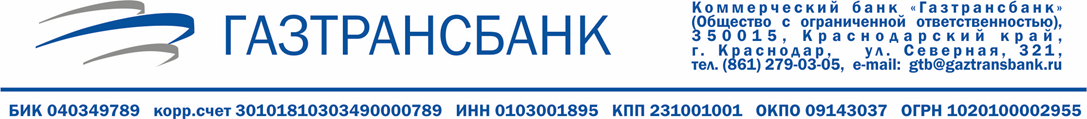 Паспорт продукта «Лизинг спецтехники»В документе представлено краткое изложение ключевой информации, которая относится к стандартным условиям данного продукта.Информация, указанная в документе, не является рекламой и носит исключительно справочный характер.Не является договором, частью договора, офертой и не порождает взаимные права и обязанности у сторон. Перед заключением договора необходимо внимательно ознакомиться с условиями договора, которые отражены в следующих документах: Правила предоставления имущества в лизинг в ООО КБ «ГТ банк» https://gaztransbank.ru/upload/iblock/88b/031uoar6ym7zlgx4uzia89ywxz1jto87.docx	ОСНОВНЫЕ УСЛОВИЯ	ОСНОВНЫЕ УСЛОВИЯМинимальная стоимость Предмета лизинга1 000 000.00 рублейПервоначальный взносОт 10 % стоимости Предмета лизингаСрок договора лизингаОт 12 до 60 месяцевГрафики платежейНа выбор лизингополучателя - равномерные (аннуитеты); дифференцированные; индивидуальные.Валюта договорарубль Российской ФедерацииСрок рассмотрения ЗаявкиПредварительное решение  1 день при предоставлении необходимого пакета документовПредметы лизингаВ лизинг предоставляются новая и бывшая в употреблении спецтехника:- дорожно-строительная, - коммунальная,- складская, - сельскохозяйственная, - и иная спецтехника, используемая в хозяйственной деятельности.Виды лизингаФинансовыйТребования к Лизингополучателю  1. Срок с момента государственной регистрации не менее 12 месяцев;2. Организационно-правовая форма:- индивидуальные предприниматели;- юридическое лицо (ЮЛ только ООО, акционерные общества – публичные АО, непубличные АО);- унитарное предприятие, основанное на праве хозяйственного ведения.3. Отсутствие фактов возникновения просроченной задолженности по кредитным договорам или наличие единичного случая просрочки длительностью не более 5 календарных дней за последние 365 календарных дней;4. Отсутствие процедур банкротства.5. Отсутствие судебных процессов и исполнительных производств, которые могут cущественно ухудшить финансовое положение. 6. Отсутствие фактов: - стабильной убыточности в текущей деятельности на протяжении анализируемого периода, - прерывания деятельности на протяжении всего анализируемого периода или в каком-либо из кварталов анализируемого периода,- отрицательной величины чистых активов на 2 последние отчетные даты.Cтрахование предмета лизингаПредмет лизинга должен быть застрахован от утраты и повреждения (ущерба). Также подлежит страхованию гражданская ответственность перед третьими лицами за использование/эксплуатацию Предмета лизинга, а также другие виды рисков, предусмотренные законодательством Российской Федерации к страхованию в обязательном порядкеДосрочный выкуп предмета лизингаПо истечении 12 (двенадцати) месяцев с даты заключения Договора лизинга